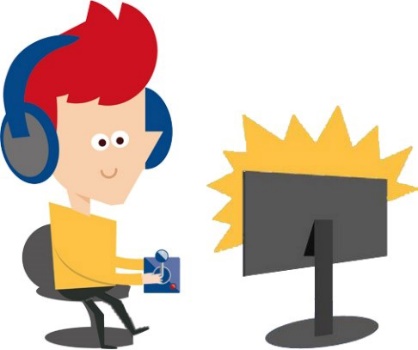 Einladung zum Elternabend
„Medien in der Familie: Infoveranstaltung für Eltern von 
10- bis 14-Jährigen, Schwerpunkt Digitale Spiele“
Ort: _________________________________________________________________Datum: ___________________________ Uhrzeit: ___________________________Digitale Spiele faszinieren Kinder und Jugendliche. Oftmals fehlt ihnen jedoch noch die Kompetenz, ihr Spielverhalten kritisch zu hinterfragen. Wir laden Sie ein, gemeinsam mit uns in das Thema digitale Spiele einzutauchen. Im Gespräch gehen wir u. a. diesen Fragen nach: Was fasziniert Kinder und Jugendliche an digitalen Spielen?Gewalt und exzessives Spielen: Ab wann schaden Spiele Kindern?Wie können Kontaktrisiken in Spiele-Chats minimiert werden?Sie erhalten praktische Tipps, wie Sie Ihr Kind im Umgang mit digitalen Spielen begleiten und fördern können. Nehmen Sie die Gelegenheit wahr, sich zu informieren! 	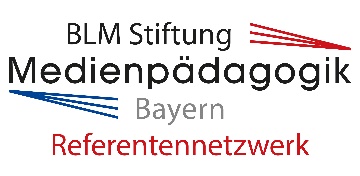 Die BLM Stiftung Medienpädagogik Bayern stellt für die Informationsveranstaltungen kostenfrei erfahrene Referent:innen des Medienpädagogischen Referentennetzwerks Bayern zur Verfügung: www.stiftung-medienpaedagogik-bayern.deDas Projekt wird von der Bayerischen Staatskanzlei gefördert.				-------------------------------------------------------------------------------------------------------------------------
RÜCKMELDUNG Bitte melden Sie sich bis zum ___________ per E-Mail unter _________________________ für die Teilnahme an der „Infoveranstaltung für Eltern von 10- bis 14-Jährigen, Schwerpunkt Digitale Spiele“ an. Geben Sie dabei bitte die Anzahl und die Namen der Personen an, die teilnehmen werden.Adresse Einrichtung